la ropa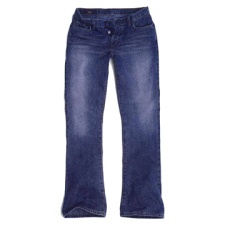 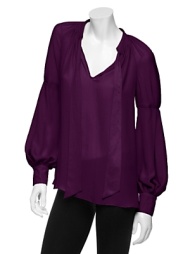 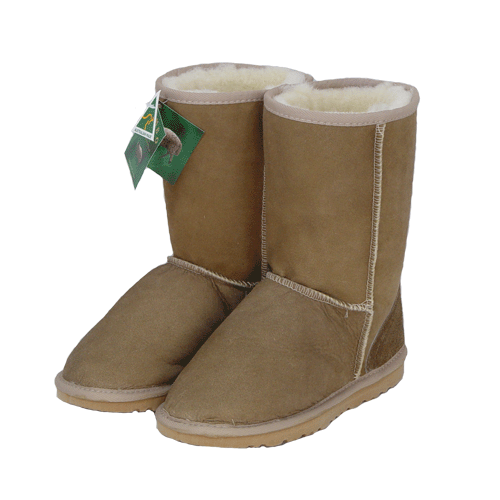 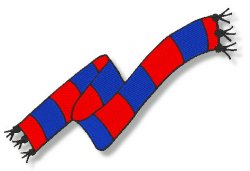 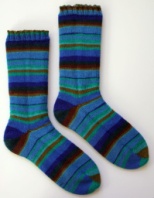 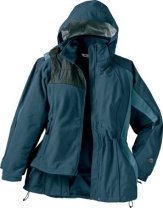  los bluejeans	      la blusa	      las botas	           la bufanda         los calcetines       el abrigo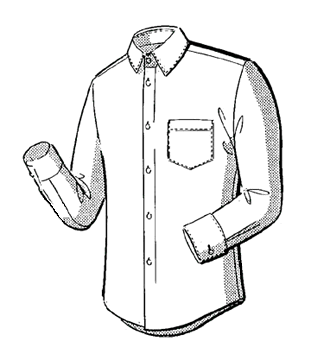 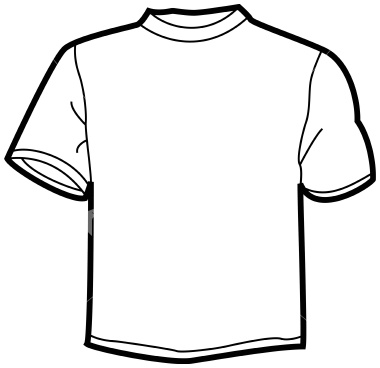 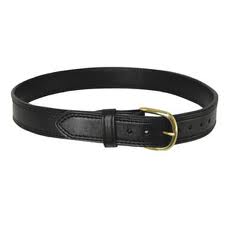 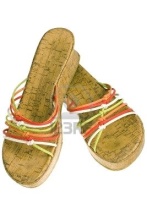 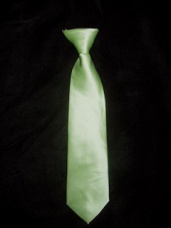     la camisa        la camiseta       el cinturón     las chancletas / las sandalias       la corbata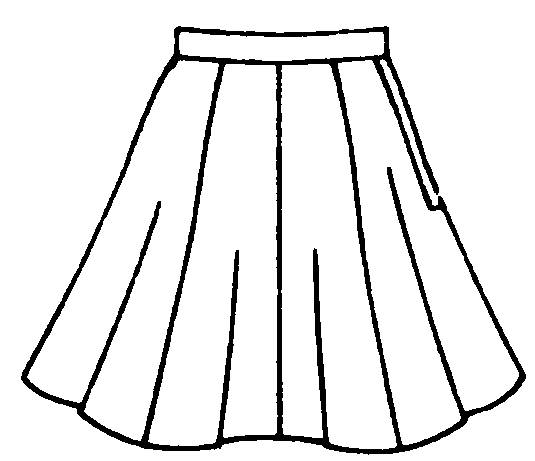 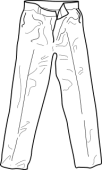 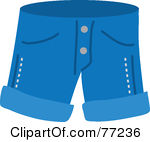 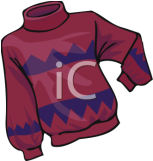 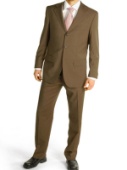 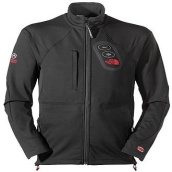      la falda          los pantalones    los pantalones cortos        el suéter        el traje     la chaqueta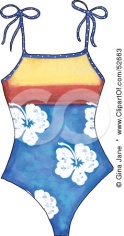 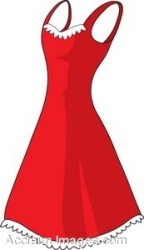 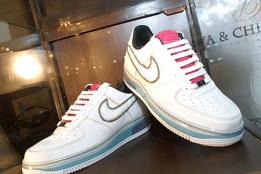 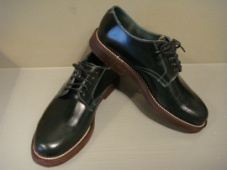 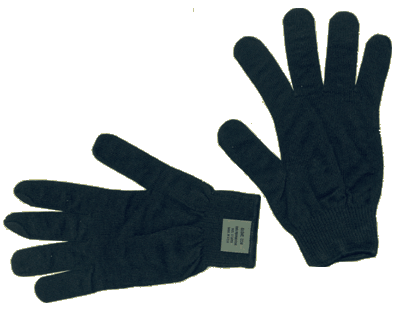 el traje de  baño     el vestido    las zapatillas de tenis         los zapatos	   los guantesllevar 													hacer la maleta 											el cuerpo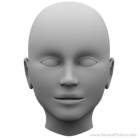 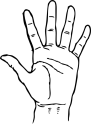 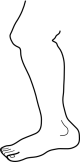 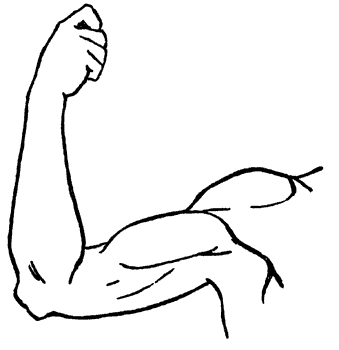 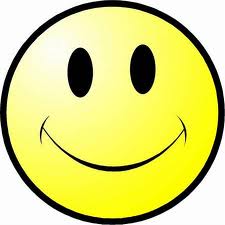 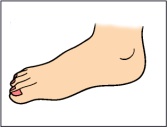 la cabeza     la mano	la pierna    el brazo	  la cara          el pie	los colores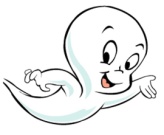 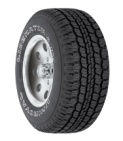 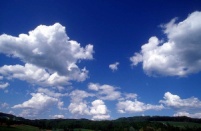 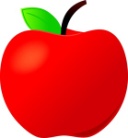 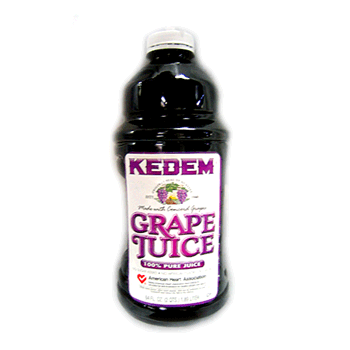 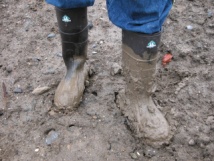    blanco       negro           azul               rojo      morado/violeta   marrón/pardo/de color café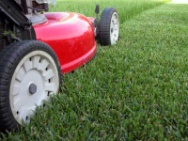 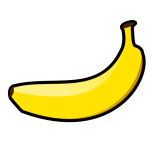 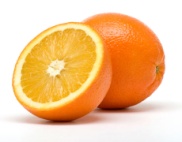        verde          amarillo    anaranjado/naranja apuntes